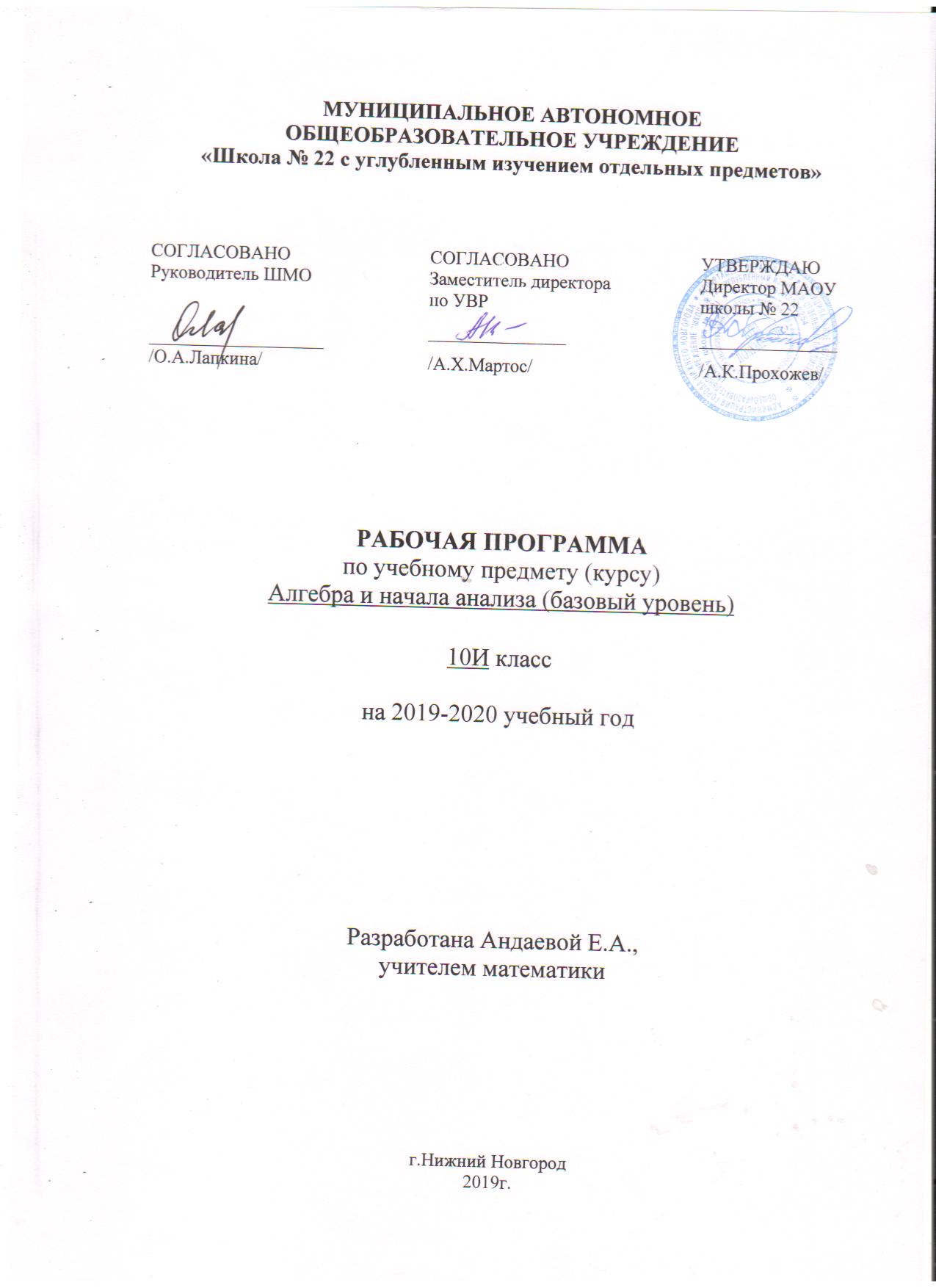 ПОЯСНИТЕЛЬНАЯ ЗАПИСКАРабочая программа учебного предмета «Алгебра и начала анализа» (далее Рабочая программа)составлена на основании  следующих нормативно-правовых документов:Федерального компонента государственного стандарта основного общего образования по математике, утвержденного приказом Минобразования России от 5.03.2004 г. № 1089. Стандарт опубликован в издании "Федеральный компонент государственного стандарта общего образования. Часть I. Начальное общее образование. Основное общее образование" (Москва, Министерство образования Российской Федерации, 2004)Закона Российской Федерации «Об образовании» (статья 7, 9, 32).Учебного плана на 2018-2019 учебный год.Примерной и авторской программы основного общего образования по математикеПрограммы. Математика. 5-6 классы Алгебра. 7-9 классы. Алгебра и начала математического анализа10-11 классы ( авт.-сост. И.И. Зубарева, А.Г, Мордкович. – 2-е изд., испр. и доп.. – М.: Мнемозина, 2009. – 63 с.).Программа соответствует учебнику «Алгебра и начала математического анализа» А. Г. Мордкович для общеобразовательных учреждений – М. Мнемозина, 2004-2010 гг./ и обеспечена учебно-методическим комплектом «Алгебра и начала математического анализа» А.Г, Мордкович. (М.: Мнемозина 2011 г.).Программа рассчитана на 102часов в год (3 часа в неделю), из них:– резерв – 3 часа– на итоговое повторение в конце года 11 часов, остальные часы распределила по всем темам;– на контрольные работы отведено 8 часов.Содержание программы направлено на освоение учащимися знаний, умений и навыков на базовом уровне, что соответствует Образовательной программе школы.Она включает все темы, предусмотренные федеральным компонентом государственного образовательного стандарта основного общего образования по математике и авторской программой учебного курса.Программа выполняет две основные функции.Информационно-методическая функция позволяет всем участникам образовательного процесса получить представление о целях, содержании, общей стратегии обучения, воспитания и развития учащихся средствами данного учебного предмета.Организационно-планирующая функция предусматривает выделение этапов обучения, структурирование учебного материала, определение его количественных и качественных характеристик на каждом из этапов, в том числе для содержательного наполнения промежуточной аттестации учащихся.Структура документа.Программа включает три раздела: пояснительную записку; основное содержание с примерным распределением учебных часов по разделам курса; требования к уровню подготовки выпускников, требования к оценке знаний и перечень литературы.Общая характеристика учебного предмета.Алгебра нацелена на формирование математического аппарата для решения задач из математики, смежных предметов, окружающей реальности. Язык алгебры подчеркивает значение математики как языка для построения математических моделей, процессов и явлений реального мира. Одной из основных задач изучения алгебры является развитие алгоритмического мышления, необходимого, в частности, для освоения курса информатики; овладение навыками дедуктивных рассуждений. Преобразование символических форм вносит свой специфический вклад в развитие воображения, способностей к математическому творчеству. Другой важной задачей изучения алгебры является получение школьниками конкретных знаний о функциях как важнейшей математической модели для описания и исследования разнообразных процессов (равномерных, равноускоренных, экспоненциальных, периодических и др.), для формирования у учащихся представлений о роли математики в развитии цивилизации и культуры.Элементы логики, комбинаторики, статистики и теории вероятностей становятся обязательным компонентом школьного образования, усиливающимего прикладное и практическое значение. Этот материал необходим, прежде всего, для формирования функциональной грамотности – умений воспринимать и анализировать информацию, представленную в различных формах, понимать вероятностный характер многих реальных зависимостей, производить простейшие вероятностные расчеты. Изучение основ комбинаторики позволит учащемуся осуществлять рассмотрение случаев, перебор и подсчет числа вариантов, в том числе в простейших прикладных задачах. При изучении статистики и теории вероятностей обогащаются представления о современной картине мира и методах его исследования, формируется понимание роли статистики как источника социально значимой информации и закладываются основы вероятностного мышления.Таким образом, в ходе освоения содержания курса учащиеся получают возможность:развить	представления	о	числе	и	роли	вычислений	в	человеческой	практике;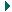 сформировать практические навыки выполнения устных, письменных, инструментальных вычислений, развить вычислительную культуру;овладеть символическим языком алгебры, выработать формально-оперативные алгебраические умения и научиться применять их к решению математических и нематематических задач;изучить свойства и графики элементарных функций, научиться использовать функционально-графические представления для описания и анализа реальных зависимостей;развить пространственные представления и изобразительные умения, освоить основные факты и методы планиметрии, познакомиться с простейшими пространственными телами и их свойствами;получить представления о статистических закономерностях в реальном мире и о различных способах их изучения, об особенностях выводов и прогнозов, носящих вероятностный характер;развить логическое мышление и речь – умениия логически обосновывать суждения, проводить несложные систематизации, приводить примеры и контрпримеры, использовать различные языки математики (словесный, символический, графический) для иллюстрации, интерпретации, аргументации и доказательства;сформировать представления об изучаемых понятиях и методах как важнейших средствах математического моделирования реальных процессов и явлений.Цели преподавания предмета: овладение системой математических знаний и умений, необходимых для применения в практической деятельности, изучения смежных дисциплин, продолжения образования; интеллектуальное развитие, формирование качеств личности, необходимых человеку для полноценной жизни в современном обществе, свойственных математической деятельности: ясности и точности мысли, критичности мышления, интуиции, логического мышления, элементов алгоритмической культуры, пространственных представлений, способности к преодолению трудностей; формирование представлений об идеях и методах математики как универсального языка науки и техники, средства моделирования явлений и процессов; воспитание культуры личности, отношения к математике как к части общечеловеческой культуры, играющей особую роль в общественном развитии.Общеучебные умения, навыки и способы деятельности.ходе преподавания математики в основной школе, работы над формированием у учащихся перечисленных в программе знаний и умений, следует обращать внимание на то, чтобы они овладевали умениями общеучебного характера, разнообразными способами деятельности,приобретали опыт:планирования и осуществления алгоритмической деятельности, выполнения заданных и конструирования новых алгоритмов;решения разнообразных классов задач из различных разделов курса, в том числе задач, требующих поиска пути и способов решения;исследовательской деятельности, развития идей, проведения экспериментов, обобщения, постановки и формулирования новых задач;ясного, точного, грамотного изложения своих мыслей в устной и письменной речи, использования различных языков математики (словесного, символического, графического), свободного перехода с одного языка на другой для иллюстрации, интерпретации, аргументации и доказательства;проведения доказательных рассуждений, аргументации, выдвижения гипотез и ихобоснования; поиска, систематизации, анализа и классификации информации, использования разнообразных информационных источников, включая учебную и справочную литературу, современные информационные технологии.Место предмета в базисном учебном планеСогласно федеральному базисному учебному плану на изучение математики в 10классе отводится не менее 175 часов из расчета 5 ч в неделю, при этом разделение часов на изучение алгебры и геометрии может быть следующим:– 3 часа в неделю алгебры и 2 часа в неделю геометрии в течение всего учебного года, итого 102часа алгебры и 70 часов геометрии.– тематическое и примерное поурочное планирование представлены в соответствии с учебником «Алгебра и начала математического анализа», Мордкович А.Г., М.: Мнемозина,2011г.соответствии с этим реализуется типовая программа «Алгебра 10-11класс» для общеобразовательных учреждений авт. А.Г. Мордкович, И.И. Зубарева, в объеме 102 часов.Роль предмета в формировании общеучебных умений и ключевых компетенций учащихсяМатематическое образование играет важную роль, как в практической, так и в духовной жизни общества. Практическая сторона математического образования связана с формированием способов деятельности, духовная — с интеллектуальным развитием человека, формированием характера и общей культуры.Практическая полезность математики обусловлена тем, что ее предметом являются фундаментальные структуры реального мира: пространственные формы и количественные отношения — от простейших, усваиваемых в непосредственном опыте, до достаточно сложных, необходимых для развития научных и технологических идей. Без конкретных математических знаний затруднено понимание принципов устройства и использования современной техники, восприятие и интерпретация разнообразной социальной, экономической, политической информации, малоэффективна повседневная практическая деятельность. Каждому человеку в своей жизни приходится выполнять достаточно сложные расчеты, находить в справочниках нужные формулы и применять их, владеть практическими приемами геометрических измерений и построений, читать информацию, представленную в виду таблиц, диаграмм, графиков, понимать вероятностный характер случайных событий, составлять несложные алгоритмы и др.Без базовой математической подготовки невозможно стать образованным современным человеком. В школе математика служит опорным предметом для изучения смежных дисциплин. В послешкольной жизни реальной необходимостью в наши дни является непрерывное образование, что требует полноценной базовой общеобразовательной подготовки,том числе и математической. И наконец, все больше специальностей, где необходим высокий уровень образования, связано с непосредственным применением математики (экономика, бизнес, финансы, физика, химия, техника, информатика, биология, психология и др.). Таким образом, расширяется круг школьников, для которых математика становится значимым предметом.Для жизни в современном обществе важным является формирование математического стиля мышления, проявляющегося в определенных умственных навыках. В процессе математической деятельности в арсенал приемов и методов человеческого мышленияестественным образом включаются индукция и дедукция, обобщение и конкретизация, анализ и синтез, классификация и систематизация, абстрагирование и аналогия. Объекты математических умозаключений и правила их конструирования вскрывают механизм логических построений, вырабатывают умения формулировать, обосновывать и доказывать суждения, тем самым развивают логическое мышление. Ведущая роль принадлежит математикеформировании алгоритмического мышления и воспитании умений действовать по заданному алгоритму и конструировать новые. В ходе решения задач — основной учебной деятельности на уроках математики — развиваются творческая и прикладная стороны мышления.Обучение математике дает возможность развивать у учащихся точную, экономную и информативную речь, умение отбирать наиболее подходящие языковые (в частности, символические, графические) средства.Математическое образование вносит свой вклад в формирование общей культуры человека. Необходимым компонентом общей культуры в современном толковании является общее знакомство с методами познания действительности, представление о предмете и методе математики, его отличия от методов естественных и гуманитарных наук, об особенностях применения математики для решения научных и прикладных задач.Изучение математики способствует эстетическому воспитанию человека, пониманию красоты и изящества математических рассуждений, восприятию геометрических форм, усвоению идеи симметрии.Межпредметные связи.Математика, неоспоримо, является фундаментальной наукой и имеет широкое применение в самых различных областях науки и техники. Среди школьных предметов она является базой для предметов естественного цикла. Такие темы, как действия с обыкновенными и десятичными дробями, степени, формулы, функции, масштаб, уравнения широко применяются при решении практических задач физики, химии, биологии, географии, астрономии, информатики, экономикиПредметы естественно-математического цикла дают учащимся знания о живой и неживой природе, о материальном единстве мира, о природных ресурсах и их использовании в хозяйственной деятельности человека.Общие учебно-воспитательные задачи этих предметов направлены на всестороннее гармоничное развитие личности. Важнейшим условием решения этих общих задач является осуществление и развитие межпредметных связей предметов, согласованной работы учителей-предметников.Изучение всех предметов естественнонаучного цикла тесно связано с математикой. Она дает учащимся систему знаний и умений, необходимых в повседневной жизни и трудовой деятельности человека, а также важных для изучения смежных предметов.На основе знаний по математике в первую очередь формируются общепредметные расчетно-измерительные умения. Преемственные связи с курсами естественнонаучного цикла раскрывают практическое применение математических умений и навыков. Это способствует формированию у учащихся целостного, научного мировоззрения.Особенности организации учебного процессаВажную роль в учебном процессе играют формы организации обучения или виды обучения, в качестве которых выступают устойчивые способы организации педагогического процесса.Основной формой организации учебно-воспитательной работы с учащимися в школе является урок ( урок ознакомления с новым материалом, урок закрепления изученного, урок применения знаний и умений, урок обобщения и систематизации знаний, урок проверки и коррекции знаний и умений, комбинированный урок) , однако, начиная с 7 класса, могут быть использованы и другие формы обучения. Применение разнообразных, нестандартных форм обучения должно в первую очередь соответствовать интеллектуальному уровню развития обучающихся и их психологическим особенностям.нестандартным формам обучения математики в школе относятся: лекции, семинары, консультации, экскурсии, конференции, практикумы, деловые игры, дидактические игры, уроки-зачеты, работа в группах.Не менее выжны и формы контроля знаний, умений, навыков (текущий контроль, диагностический, рубежный, итоговый). Формы такого контроля также различны. Это могут быть и контрольные работы, и самостоятельные домашние работы, и защита рефератов и проектов, и переводные экзамены, и индивидуальное собеседование, диагностические работы, а также комплексное собеседование и защита темы.Для развития у учащихся интереса к изучаемому предмету и, как следствие, повышения качества знаний используются современные инновационные технологии такие, как:Технология уровневой дифференциации обученияТехнология проблемно-развивающего обученияЗдоровье-сберегающие технологииТехнологии сотрудничестваИгровые технологииРезультаты обученияРезультаты обучения представлены в Требованиях к уровню подготовки, задающих систему итоговых результатов обучения, которые должны быть достигнуты всеми учащимися, оканчивающими 10 класс, и достижение которых является обязательным условием положительной аттестации ученика за курс 10 класса. Эти требования структурированы по трем компонентам: «знать/понимать», «уметь», «использовать приобретенные знания и умения в практической деятельности и повседневной жизни».Содержание программыЧисловые функции (9ч)Определение и способы задания числовой функции .Область определения и область значений функции.Свойства функций.Исследование функций.Чтение графика.Определение и задание обратной функции.Построение графиков прямой и обратной функции.Тригонометрические функции (26ч)Числовая окружность. Длина дуги числовой окружности. Числовая окружность на координатной плоскости. Определениесинуса и косинуса на единичной окружности. Определение тангенса и котангенса. Тригонометрические функции числового аргумента. Упрощение тригонометрических выражений. Тригонометрические функции углового аргумента. Решение прямоугольных треугольников.Формулы приведения. Функция y=sinx, еѐ свойства и график. Функция y=cosx, еѐ свойства и график. Периодичность функций y=sinx, y=cosx. Построение графика функций y=mf(x) и y=f(kx) по известному графику функции y=f(x). Функции y=tgx и y=ctgx, их свойства и графики.Тригонометрические уравнения (10ч)Определение и вычисление арккосинуса.Решение уравнения cost=a.Определение и вычислениеарксинуса. Решение уравнения sint=a. Арктангенс и арккотангенс. Решение уравнений tgx=a,ctgx=a.Простейшие тригонометрические уравнения. Различные методы решения уравнений.Однородные тригонометрические уравнения.Преобразование тригонометрических выражений (15ч)Синус и косинус суммы и разности аргументов.Тангенс суммы и разности аргументов. Формулы двойного аргумента. Преобразование сумм тригонометрических функций в произведение. Преобразование произведений тригонометрических функций в суммы.Производная (31ч)Числовые последовательности и их свойства.Предел последовательности.Сумма бесконечной геометрической прогрессии.Предел функции на бесконечности.Предел функции в точке.Приращение аргумента. Приращение функции.Определениепроизводной.Производная и график функции.Производная и касательная.Формулы для вычисления производных.Производная сложной функции.Применение производной для исследования функций на монотонность и экстремумы.График функции, график производной.Применение производной для исследования функций.Построение графиков функций.Задачи с параметром. Графическое решение. Алгоритм отыскания наибольшего и наименьшего значений непрерывной функции на отрезке. Применение производной для отыскания наибольшего и наименьшего значений непрерывной функции на промежутке.Текстовые и геометрические задачи на отыскание наибольших и наименьших значений величин.Обобщающее повторение (11 часов)Резерв 3 часаИтого 105 часаТребования к уровню подготовки десятиклассниковВ результате изучения математики на профильном уровне ученик должензнать / понимать:– значение математической науки для решения задач, возникающих в теории и практике; широту и ограниченность применения математических методов к анализу и исследованию процессов и явлений в природе и обществе;– идеи расширения числовых множеств как способа построения нового математического аппарата для решения практических задач и внутренних задач математики;– значение идей, методов и результатов алгебры и математического анализа для построения моделей реальных процессов и ситуаций;– универсальный характер законов логики математических рассуждений, их применимость в различных областях человеческой деятельности;– различие требований, предъявляемых к доказательствам в математике, естественных, социально-экономических и гуманитарных науках, на практике;–  вероятностный  характер  различных  процессов  и  закономерностей  окружающегомира.Числовые и буквенные выраженияуметь:– выполнять арифметические действия, сочетая устные и письменные приемы, применение вычислительных устройств; пользоваться оценкой и прикидкой при практических расчетах;– применять понятия, связанные с делимостью целых чисел при решении математических задач;– выполнять действия с комплексными числами, пользоваться геометрической интерпретацией комплексных чисел, в простейших случаях находить комплексные корни уравнений с действительными коэффициентами;– проводить преобразование числовых и буквенных выражений.использовать приобретенные знания и умения в практической деятельности и повседневной жизни для:– практических расчетов по формулам, используя при необходимости справочные материалы и простейшие вычислительные устройства.Функции и графикиуметь:– определять значение функции по значению аргумента при различных способах задания функции;– строить графики изученных функций, выполнять преобразование графиков;– описывать по графику и по формуле поведение и свойства функций;– решать уравнения, системы уравнений, неравенства; используя свойства функций и их графические представления;использовать приобретенные знания и умения в практической деятельности и повседневной жизни для:– описания и исследования с помощью функций реальных зависимостей, представления их графически; интерпретации графиков реальных процессов.Начала математического анализауметь:– находить сумму бесконечно убывающей геометрической прогрессии;– вычислять производные элементарных функций, применяя правила вычисления производных, используя справочные материалы;– исследовать функции и строить их графики с помощью производной;– решать задачи с применением уравнения касательной к графику функции;– решать задачи на нахождение наибольшего и наименьшего значения функции наотрезке;использовать приобретенные знания и умения в практической деятельности и повседневной жизни для:– решения прикладных задач, в том числе на наибольшие и наименьшие значения с применением аппарата математического анализа.Уравнения и неравенствауметь:– решать тригонометрические уравнения;– доказывать несложные неравенства;– находить приближенные решения уравнений и их систем, используя графическийметод;– решать уравнения, неравенства и системы с применением графических представлений, свойств функций, производной;использовать приобретенные знания и умения в практической деятельности и повседневной жизни для:– построения и исследования простейших математических моделей.Тематическое планирование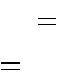 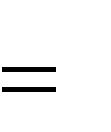 Номер уроковСодержание учебного материалаКоличество часовГлава 1Числовые функции91-3Определение числовой функции и способы ее задания.34-6Свойства функций.37-9Обратная функция.3Глава 2Тригонометрические функции2610-11Числовая окружность.212-14Числовая окружность на координатной плоскости.315Контрольная работа № 1 по теме «Числовая окружность».116-18Синус и косинус.  Тангенс и котангенс.319-20Тригонометрические функции числового аргумента.         221-22Тригонометрические функции углового аргумента.223-24Формулы приведения.225Контрольная работа № 2 по теме «Тригонометрические функции».126-27Функция y = sin x, ее свойства и график. 228-29Функции y = соs x,  ее свойства и график.  230Периодичность функций y = sin x, y = соs x.131-32Преобразования графиков тригонометрических функций.233-34Функции  y = tg x, y = ctg x, их свойства и графики.235Контрольная работа № 3 по теме «Графики тригонометрических функций».1Глава 3Тригонометрические уравнения1036-37Арккосинус и решение уравнения .                                              238-39Арксинус и решение уравнения  .                                                  240Арктангенс и арккотангенс. Решение уравнений   .      141-44Тригонометрические уравнения.                                                                  445Контрольная работа № 4 по теме « Простейшие тригонометрические уравнения».1Глава 4Преобразование тригонометрических выражений1546-49Синус и косинус суммы и разности  аргументов.450-51Тангенс суммы и разности аргументов.252-54Формулы двойного аргумента. 355-57Преобразование суммы тригонометрических функций в произведение.358-59Преобразование произведения тригонометрических функций в сумму.   260Контрольная работа № 5 по теме «Преобразование тригонометрических выражений».1Глава 5Производная3361-62Числовые последовательности и их свойства. Предел последовательности .        263-64Сумма бесконечной геометрической прогрессии.                                                   265-67Предел функции .	368-70Определение производной .  371-73Вычисление производных.374Контрольная работа № 6 по теме «Вычисление производных».175-76Уравнение касательной к графику функции.277-79Применение производной для исследования функций.380-82Построение графиков функций.               383Контрольная работа № 7 по теме «Применение производной для исследования функций».184-86Применение производной для отыскания наибольших  и наименьших значений непрерывной функции на промежутке.387-88Промежуточная аттестация.289-91Задачи на отыскание наибольших и наименьших значений  величин .                  392-93Контрольная работа № 8 по теме «Наибольшее и наименьшее значения величин»,294-105Обобщающее повторение.12